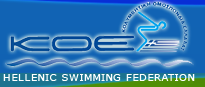 Προς : Ομάδες Περιφέρειας Α.Μ.Θ.Θέμα: «Χειμερινοί αγώνες προαγωνιστικών κατηγοριών περιφέρειας Αν. Μακεδονίας και Θράκης»Η περιφέρεια Αν. Μακεδονίας και Θράκης διοργανώνει τους Χειμερινούς Αγώνες Προαγωνιστικής κατηγορίας στις 16 και 17 Φεβρουαρίου 2019 στο κλειστό κολυμβητήριο της Αλεξανδρούπολης. Επειδή ο αριθμός των αθλητών/τριων που θα συμμετέχουν στους  αγώνες θα είναι μεγαλύτερος  από τριακόσιους οι αγώνες  θα πραγματοποιηθούν σε τρεις περιόδους. Οι δηλώσεις συμμετοχής και το παράβολο που ορίζεται από την Κ.Ο.Ε. στα 10 ευρώ, πρέπει να σταλούν στο email της περιφερειακής επιτροπής το αργότερο μέχρι την Δευτέρα 11 Φεβρουαρίου  2019 ή στο FAX: 2510 223434. H κατάθεση του παράβολου θα πρέπει να γίνει στο λογαριασμό της Κ.Ο.Ε. στην Εθνική Τράπεζα (080 / 480901-72).Για το Δ.Σ.Ο Πρόεδρος						Ο Γεν. ΓραμματέαςΚΑΡ. ΒΛΑΜΗΣ				    	              Ζ. ΜΠΑΞΕΒΑΝΙΔΗΣ1η Αγωνιστική:  Σάββατο 16/02/2019 ,ώρα 10:00 πμ1η Αγωνιστική:  Σάββατο 16/02/2019 ,ώρα 10:00 πμ1η Αγωνιστική:  Σάββατο 16/02/2019 ,ώρα 10:00 πμ1η Αγωνιστική:  Σάββατο 16/02/2019 ,ώρα 10:00 πμ2η Αγωνιστική: Σάββατο 16/02/2019 ,ώρα 17:00 μμ2η Αγωνιστική: Σάββατο 16/02/2019 ,ώρα 17:00 μμ2η Αγωνιστική: Σάββατο 16/02/2019 ,ώρα 17:00 μμ2η Αγωνιστική: Σάββατο 16/02/2019 ,ώρα 17:00 μμ1.50μ.ΠεταλούδαΚορ.-Αγ.9-10-11-12 ετών1.50μ.ΕλεύθεροΑγ.-Κορ.9-10-11-12 ετών2.50μ.ΎπτιοΚορ.-Αγ.9-10-11-12 ετών2.100μ.ΎπτιοΑγ.-Κορ.10-11-12 ετών3.200μ. ΕλεύθεροΚορ.-Αγ.10-11-12 ετών3.100μ. ΠεταλούδαΑγ.-Κορ. 11-12 ετών4.100μ.ΠρόσθιοΚορ.-Αγ.10-11-12 ετών 4.200μ.ΠρόσθιοΑγ.-Κορ. 11-12 ετών5.400μ.Μ.Ατ.Κορ.-Αγ.12 ετών5.400μ.ΕλεύθεροΑγ.-Κορ. 11-12 ετών6.4x200μ.Ελεύθερο.Κορ.-Αγ.12 ετών6.4Χ50μ.ΕλεύθεροΑγ.-Κορ. 9-10 ετών7.4Χ100μ.ΕλεύθεροΑγ.-Κορ. 11-12 ετών3η Αγωνιστική: Κυριακή 17/02/2019 ,  ώρα 10:00 π.μ.3η Αγωνιστική: Κυριακή 17/02/2019 ,  ώρα 10:00 π.μ.3η Αγωνιστική: Κυριακή 17/02/2019 ,  ώρα 10:00 π.μ.3η Αγωνιστική: Κυριακή 17/02/2019 ,  ώρα 10:00 π.μ.1.50μ. ΠρόσθιοΚορ.-Αγ.9-10-11-12 ετών2.100μ.ΕλεύθεροΚορ.-Αγ.9-10-11-12 ετών3.200μ.ΎπτιοΚορ.-Αγ.11-12 ετών4.200μ.Μ. Ατ.Κορ.-Αγ.10-11-12 ετών5.800μ.ΕλεύθεροΚορ.-Αγ.12 ετών6.4Χ50μ. Μ. Ο.Κορ.-Αγ.9-10 ετών7.4Χ100μ. Μ. Ο.Κορ.-Αγ.11-12 ετών